Комунальний заклад Тернопільської міської ради«Станція юних техніків»Матеріали для міжнародної науково-практичної конференції «Мистецтво у нелінійному просторі»на тему «Розвиток образотворчо обдарованих дітей у позашкільному навчальному просторі»Підготувала:керівник гуртка декоративно-ужиткового та образотворчого мистецтваКачанова Ірина Семенівна	м. Тернопіль 2018 р.Тема: «Розвиток образотворчо обдарованих дітей у позашкільному навчальному просторі»Анотація. Стаття розкриває особливості і принципи побудови освітнього середовища для образотворче обдарованих дітей і підлітків у позашкільних навчальних закладах художньо-естетичного спрямування. На основі вивчення сучасних провідних досвідів мистецьких шкіл описано практичні форми і методи розвитку обдарованих дітей у позашкільному просторі.Ключові слова : мистецьке середовище, образотворча обдарованість. Створення ефективного розвивального освітнього середовища для обдарованих дітей – важливе завдання сучасних позашкільних закладів освіти. Чим більше створено можливостей для творчого розвитку дітей, тим більше шансів для виявлення яскравих і різноманітних талантів. Кожен педагог повинен чітко усвідомити визначення, яким має бути освітнє середовище, що сприяє розвитку та інтеграції обдарованої особистості, яке практичне застосування її творчого продукту та умови визнання її іншими людьми та суспільством в цілому. Вивчаючи та аналізуючи різні підходи європейських, американських та українських провідних фахівців в області педагогіки та психології, можна зробити висновок, що процес розвитку та виховання художньо обдарованої дитини є процесом  співробітництва і творчості, який відбувається в межах культурних традицій та передбачає розвиток ціннісного та усвідомленого ставлення до мистецтва й навколишнього світу, мультикультурність як повагу до різних культурних перспектив, що існують у сучасному світі. На мою думку, лише освіта, яка стимулює творчий розвиток особистості, може нині вивести культуру із затяжної кризи, а найефективніший шлях до творчої самореалізації підростаючого покоління є навчання засобами мистецтва.Як керівник гуртка художньо-естетичного профілю, для побудови навчально-виховного процесу я  використала досвід сучасних спеціалізованих шкіл мистецтв Великої Британії. Особливості освітньої роботи у зазначених закладах полягають у: 1)формуванні в учнів здатності до праці у сфері образотворчого мистецтва; 2)формуванні ціннісного ставлення до мистецтва та розвитку  їх естетичних смаків,   образотворчих умінь, незалежно від рівня обдарованості; 3)залучення професійних діячів образотворчого мистецтва до участі в набутті дітьми безпосереднього художньо-естетичного досвіду; 4)заохочення всіх без винятку учнів до активної участі в позашкільній роботі, яка характеризується різними видами мистецької діяльності; 5)залучення батьків до навчально-виховного процесу, які істотно впливають на створення комфортного мистецького середовища; 6)тісна співпраця із школами, в яких навчаються вихованці, міською громадою, місцевими та національними творчими й мистецькими інституціями з метою вивчення і передачі досвіду.Основні цільові установки в процесі навчання, на які я налаштовую своїх вихованців є такими: 1)творчо підходити до процесу малювання,передаючи різними художніми засобами думки, почуття й уявлення; 2)емоційно і критично сприймати візуальне середовище, прагнути його проаналізувати і зрозуміти; 3)цінувати і розуміти різну роль і значення художників, дизайнерів, архітекторів у сучасному суспільстві; 4) розуміти відмінність певних стандартів, які використовують у міркуваннях про твори мистецтва минулого і сьогодення. З метою ефективного розвитку художньої обдарованості своїх учнів, на заняттях використовуються як загальновідомі, так і сучасні, нові форми і методи навчально-виховного впливу. Найпопулярнішими серед дітей є мистецькі пленери, практичні заняття в музеях, галереях, творчі зустрічі з відомими художниками, майстер-класи, виставки дитячих робіт, участь у конкурсах, фестивалях дитячої творчості, екскурсії до музеїв, творчих майстерень митців.На деяких формах гурткової роботи я хочу запинитися більш детально, оскільки вважаю їх найбільш ефективними і дієвими для розкриття творчого потенціалу кожного учня. Уже більше трьох років мої вихованці приймають участь у цікавому творчому проекті “ Мистецькі пленери”, який започаткували відомі художники нашого краю і України. З метою популяризації образотворчого мистецтва, виявлення і розвитку юних талантів, діти під патронатом наставників-митців виїжджають у різні мальовничі місця країни для практичної роботи. Вони мають змогу працювати пліч-о-пліч з відомими і професійними художниками, спостерігати і навчатися різним технікам живопису і графіки, удосконалювати свої вміння, підвищувати образотворчу майстерність. Під час таких виїзних пленерів не тільки розширяється професійний кругозір учнів, а й створюється комфортний духовний та естетичний простір довкола обдарованих дітей, оскільки вони почуваються вільно і безпечно не лише в середовищі однолітків, а й серед відомих і визнаних педагогів-митців. Значно зростає самооцінка учнів, важливість і значимість їх творчої праці, збільшується стимул до подальшого мистецького розвитку, самореалізації та самоствердження  як юних художників. Підсумком кожного пленеру є виставка робіт усіх учасників, на яку запрошуються відомі  і професійні критики, митці, батьки і гості. Діти діляться своїми враженнями, емоціями, активно обговорюють кожну картину, аналізують свій твір на фоні інших робіт. Кращі роботи пленеристів прикрашають музеї, галереї, виставкові зали області.Навчальна програма гуртку образотворчого мистецтва розроблена з урахуванням розвитку у дітей не тільки практичних знань, а й теоретичних. На даному етапі навчання кращою формою подачі матеріалу є екскурсії в художні музеї, картинні галереї. Учні розвивають розуміння і здатність описувати, аналізувати й оцінювати твори мистецтва сучасності та минулих епох, збільшують запас знань про творчість художників світу і України, вчаться філософськи мислити про природу мистецтва, його вплив на людину і суспільство. Вони беруть на себе роль художників-критиків  або мистецтвознавців. Щоб краще мотивувати дітей до висловлювання з приводу мистецтва, часто у роботі застосовується метод рольових ігор. Після перегляду чергової виставки їм пропонується роль агента з розповсюдження творів цього художника. Іноді учням дається завдання описати твір у телефонній розмові один з одним, обговоривши переваги картини з метою, її покупки, або на дружній вечірці розповісти про твір, який найбільше вразив чи запам’ятався у музеї. Старшокласникам можуть бути запропоновані найрізноманітніші ситуації, в яких вони опосередкованим чином наближаються до розуміння змісту твору мистецтва. Наприклад така ситуація: внаслідок катастроф Землі загрожує знищення, які твори і чому вони врятують, яка цінність саме їх для майбутніх поколінь. Учні можуть грати ролі художників, котрі пояснюють  свою роботу і викладають своє творче кредо. Таких прикладів можна назвати безліч, але важливим моментом є те, що в центрі уваги завжди є висловлювання дітей, що ґрунтується на ретельному аналізі твору. Отже на заняттях гуртка тісно переплетені сприйняття творів мистецтва та образотворча діяльність самих дітей.Для образотворчо обдарованих дітей підсумком навчального процесу в розвивальному позашкільному середовищі стають: розуміння цілісності та взаємозумовленості всіх явищ і процесів у світі; гармонійно розвинене раціонально-логічне і емоційно-образне мислення; здатність до асоціацій, узагальнення, переносу знання, його творчої інтерпритації; готовність до осмисленого і відповідального професійного вибору.  Виходячи із вище сказаного, можна зробити висновок, що основними рисами ефективної організації освітнього простору для талановитих дітей під час гурткової роботи є: нестандартне використання часу занять, приміщення, застосування досвіду та інтересів дитини, акцентування уваги дітей на спостереженнях і експериментуванні, активна участь кожного учня в плануванні власної навчально-практичної роботи, чергування індивідуальної та колективної роботи, використання елементів взаємного навчання. І грунтується такий освітній процес на засадах збігу індивідуальних інтересів і схильності учнів та взаємних інтересів і схильності педагога.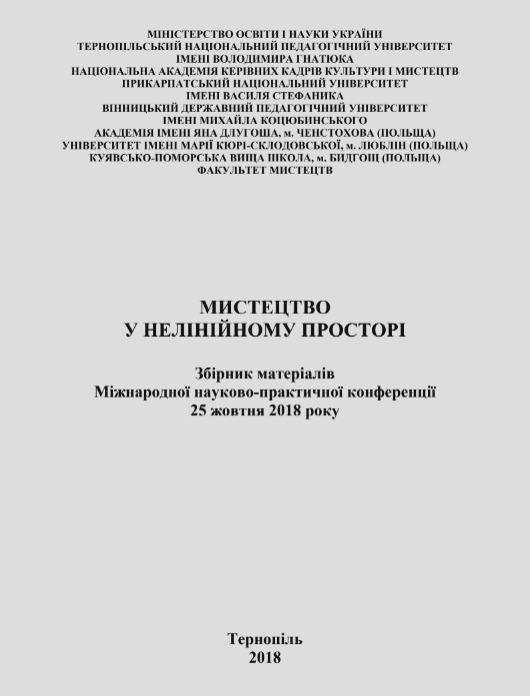 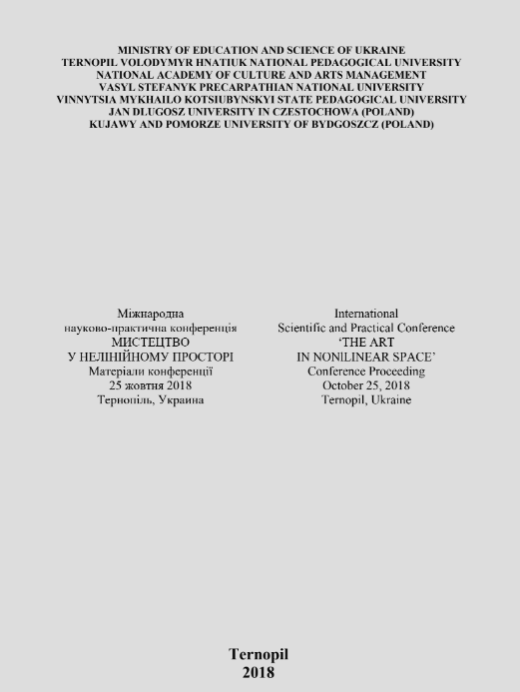 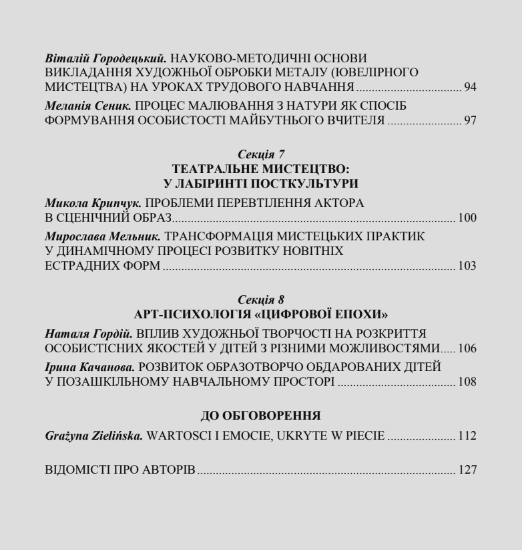 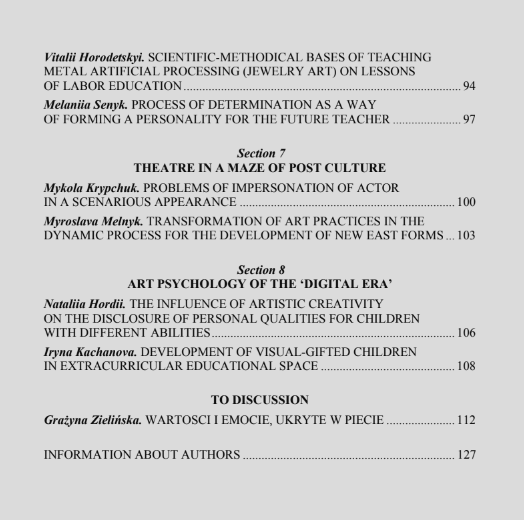 